ПРОГРАММА    ДЛЯ  ДОШКОЛЬНИКОВ И ДЕТЕЙ
МЛАДШЕГО ШКОЛЬНОГО ВОЗРАСТА«Вместе с книгой мы растем»                                                                           Автор программы: Дородова М.А –                                                                                              главный библиотекарь ф.№2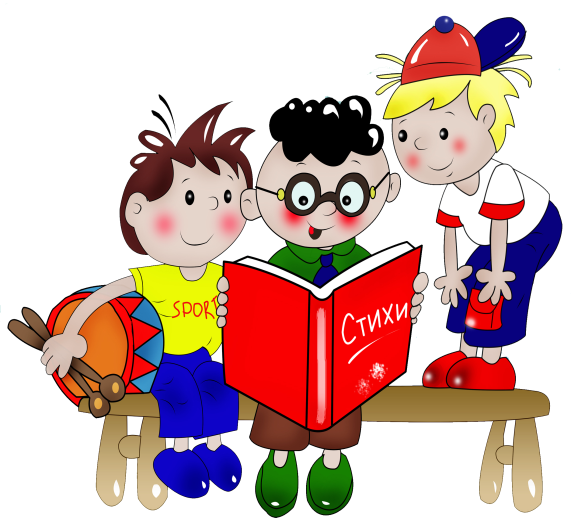 Урай – 2017 г.Паспорт   программы«Обычно от вас это держат в секрете,А я не скрываю, товарищи дети.Хочу, чтобы вы, дорогие читатели,Недаром за чтением время потратили.Хочу, признаюсь откровенно и честно,Чтоб книжку вам было читать интересно»Борис Заходер                                  Обоснование программыКнига – это чудо из чудес! С самого раннего детства мы рассматриваем картинки в книжках, потом учимся читать. Мы открываем книгу, перелистываем страницы и происходит удивительное чудо: книга начинает с нами говорить, уносит нас, то в тридевятое царство, то в тридесятое государство. С книгой ребенок с интересом познает окружающий мир, насыщается разными впечатлениями. Процесс формирования грамотного читателя начинается в раннем детстве…. Но детский интерес к книге на первых порах полностью зависит от взрослых. Программа «Вместе с книгой мы растем!» будет способствовать продвижению детского чтения, приобщению дошколят к чтению лучших детских книг: веселых и грустных, познавательных и сказочных. И даже такое серьезное дело, как чтение, может стать для ребят увлекательной игрой. Поэтому мы должны создать для детей пространства творчества и общение на основе книги. Это возможность привлечения детей к чтению и новых читателей в библиотеку.Цели:-привлечение детей к чтению и новых читателей в библиотеку-литературное развитие личности читателя, его творческих способностей- привлечь внимание ребенка к детской книге, детским периодическим изданиям-приобщить детей и родителей к совместной активной читательской деятельности.Задачи:- комплектация фонда детской красочной литературой-своевременное информирование о новинках литературы, периодики-создание комфортной информационной среды- путем организации и проведения массовых мероприятий привлечь дошкольников на младший абонемент  библиотеки;- посредством различных форм информационной и массовой работы раскрыть содержание книжного фонда младшего абонемента для его читателей;- путем поощрения лидеров чтения показать привлекательность и значимость читательской деятельности  читателей-детей  библиотеки.                              СРОКИ    РЕАЛИЗАЦИИ   ПРОГРАММЫ.                               Январь – май, сентябрь – декабрь  2017 г.КАДРОВОЕ   ОБЕСПЕЧЕНИЕ.  Руководитель программы: Дородова Марина Александровна – главный библиотекарьМЕСТО  ПРОВЕДЕНИЯ.Библиотека – филиал №2Место нахождения: г.Урай, мкр.3  дом  22ОЖИДАЕМЫЙ  КОНЕЧНЫЙ  РЕЗУЛЬТАТ-Увеличение числа читателей и его посещаемости  абонемента- Обновление библиотечного фонда и активизация его использования детьми СОДЕРЖАНИЕ   ПРОГРАММЫ.  Данная   программа   включает:- беседы- литературные часы-познавательно – игровые программы-громкие чтения-акции-викторины-обзоры-краеведческие чтения-конкурсы-выставкиСОЦИАЛЬНАЯ  ЗНАЧИМОСТЬ ПРОГРАММЫ.     В данной программе   библиотека выступает,  как институт,  участвующий в воспитании человека – читающего, а значит мыслящего и полезного  для  общества, а инструментом использует не только новые  технологии, но   и  книгу, как один  из  лучших информационных  носителей, позволяющий не только  получать информацию, но  и  развиваться духовно.                                  План  мероприятий  2017 г.Выставочная  деятельность.Информационно – библиографическая  деятельность.Работа  со СМИ1.Полное название программы«Вместе с книгой мы растем»2.Автор программы Дородова  Марина Александровна – главный   библиотекарь3.Руководитель программыДородова  Марина Александровна – главный   библиотекарь4.ТерриторияБиблиотека – филиал №25.Адрес предприятияг.Урай, мкр.3 дом 226.Контактный телефон(34676) 3-12-777.Форма проведения  Беседы, литературные часы, познавательно –игровые программы, громкие чтения, акции, викторины, обзоры, краеведческие чтения, конкурсы, выставки.8.Цель программы1.Формирование  грамотного  и  читающего  человека.2.Привлечение к чтению как к лучшейорганизации  детского  досуга.3.Расширить  кругозор детского чтения. 9.Направление работыПродвижение чтения10.Срок реализацииЯнварь – май , сентябрь- декабрь 2017 г.11.Количество подпрограммНет12.Место проведенияБиблиотека – филиал №2г.Урай, мкр.3 дом 22 13.Официальный  языкРусский14.Общее количество участников200 человек15.Особая информация и примечаниеМалобюджетная программа.№ п/пДата проведенияНаименование  мероприятияЧитательскаякатегорияИсполнители1.декабрь 2016Раздать программу детским садам №16,19,20,21 и школам №5, 6, 14Дородова М А2январь-Литературно-игровая программа «Чудеса, да и только».- Встреча с периодикой «Что принес нампочтальон?»- Литературный час «Семь лепестков доброты». (Ко дню рождения В.Катаева)0+3февраль-Литературная встреча «Самый главный домовой». (По творчеству Т.Александровой).- Час вежливости «Этикет – волшебная шкатулка».-Игра - викторина «Не прожить на белом свете без любимых книжек детям».0+4март- День поэзии «Детские поэты новой волны» (К Всемирному Дню поэзии») - Литературная встреча игра «Кто не знает Машу, Машу растеряшу» (по творчеству А. Воронковой)- Неделя Детской и юношеской книги «От сказочного вторника до поэтической субботы».-вторник сказочный и необычный-среда очумелых  ручек-почемучкин четверг-удивительная пятница или день литературного героя-поэтическая суббота6+5апрель- Час краеведения «Прилет священной птицы».- Библиотечная акция «Замечен за чтением!».-Час полезного совета «Скажи всем, чтобы услышал каждый»0+6май-Громкие чтения  «Читаем  детям  о войне»  по  сказке К.Г. Паустовского «Похождение жука – носорога».-Акция «Мы за чтение»-Библио-Дартс «Знаешь – отвечай, а не знаешь – прочитай!»-Флешмоб «Шарики-Читалики»6+7сентябрь- Занимательный час «Для тех, кто мечтает о встрече со школой, тяжелый рюкзак – совсем не тяжелый».-Познавательно-игровая программа Волшебный квадрат или ученье свет, а не ученье… сумерки».-Веселый литературный час «Уроки в Остер классе» (по творчеству Г.Остера).0+8октябрь- Акция «Подари улыбку»  (Всемирный День Улыбки)-Литературно-развлекательный час «Сказки осенней листвы».--Шок-урок «Это опасно – не рискуй напрасно». -Беседа «Не прожить на белом свете без любимых книжек детям». (По произведениям  Ю.Коваля, В.Бианки, Мамин-Сибиряк,Соколов-Микитов).6+9ноябрь-Литературно-игровой калейдоскоп «Моя мама солнышко, я ее подсолнушек».(Ко Дню матери)-Беседа «Не прячьте доброты своей». (На примерах творчества С.Михалкова, Б.Заходера, В.Берестова, А.Барто,Машковой)- Конкурс рисунков «Красная книга Югры глазами детей».0+10декабрь- Краеведческие бродилки по Югре «Родными тропами».- Литературный час «Я из стран крылатых» (по творчеству А. Коньковой)- Марафон вкусных новогодних загадок «В лесу родилась елочка…»0+№ п/пДата Название  выставкиЧитательская категорияИсполнителив/п«Экологию на пять, ты обязан друг мой знать». «Золотая полка юбиляров или Самые, самые, самые… »«Новинки из книжной корзинки или ура, мы новые!» (При поступлении новой литературы)0+январь«Эх, зимушка-зима»«Богатырская наша сила»«Журнальная страна»0+февраль«Домовое счастье»«Жил-был солдат»«Мир ваших увлечений»0+март«Мордочка, хвост и четыре ноги»«Библиотечный рюкзак»«Улыбнулись сонные березки»0+апрель«Уроки осторожности тетушки Совы»«По космическим дорогам»«В краю легенд»0+май«Они прикрыли мир собой» (О детях-героях ВОВ)«Должны всегда смеяться дети»Выставка – обзор «вокруг света без билета»6+сентябрь«Из школьного портфеля»«Домашняя академия»«Этот город твой и мой»6+октябрь«Уроки осторожности тетушки Совы»«Я хочу дружить с природой»0+ноябрь«Все мы разные, но все мы равные»«Книги разные важны»0+декабрь«Новогодний книгопад»«Сказки бабушки Аннэ»0+№ п/пНаименование  работыДатаИсполнители1.Цикл экскурсий по библиотеке «Библиотека – волшебное место, где книгам не скучно, а всем интересно!»2.Цикл закладок «С книжкой под мышкой»Рекомендательные списки «Заходите. Смотрите. Читайте»№ п/пНаименование  работыДатаИсполнители1. Подавать  информацию о работе программы на сайт «Биб-лиотеки Урая» 1 раз в месяц2.Статьи в г. Меридиан «Страница Библиоши».-«В книжках – мудрость,  в  детях - счастье»«Старая добрая книга» апрельноябрь